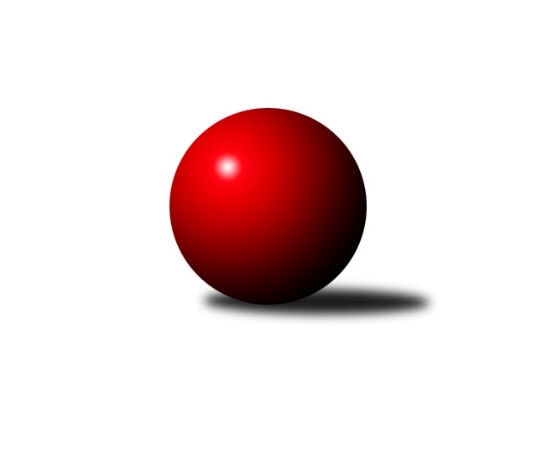 Č.10Ročník 2022/2023	27.4.2024 Mistrovství Prahy 4 2022/2023Statistika 10. kolaTabulka družstev:		družstvo	záp	výh	rem	proh	skore	sety	průměr	body	plné	dorážka	chyby	1.	SC Olympia Radotín B	7	7	0	0	42.0 : 14.0 	(54.0 : 30.0)	2272	14	1640	632	78.6	2.	SK Meteor Praha E	8	6	1	1	48.0 : 16.0 	(64.0 : 32.0)	2360	13	1699	660	67.1	3.	TJ Sokol Praha-Vršovice D	8	5	0	3	34.0 : 30.0 	(50.0 : 46.0)	2207	10	1614	593	92.5	4.	TJ Sokol Rudná E	8	3	0	5	28.5 : 35.5 	(47.5 : 48.5)	2199	6	1600	599	96.5	5.	SC Olympia Radotín C	8	3	0	5	27.0 : 37.0 	(45.0 : 51.0)	2100	6	1544	556	93.6	6.	SK Rapid Praha B	8	2	0	6	21.5 : 42.5 	(33.5 : 62.5)	2044	4	1516	528	96	7.	SK Žižkov Praha E	9	1	1	7	23.0 : 49.0 	(42.0 : 66.0)	2106	3	1537	570	104.2Tabulka doma:		družstvo	záp	výh	rem	proh	skore	sety	průměr	body	maximum	minimum	1.	SK Meteor Praha E	4	4	0	0	28.0 : 4.0 	(37.0 : 11.0)	2430	8	2486	2399	2.	TJ Sokol Praha-Vršovice D	3	3	0	0	19.0 : 5.0 	(25.0 : 11.0)	2094	6	2188	2015	3.	SC Olympia Radotín C	7	3	0	4	25.0 : 31.0 	(38.5 : 45.5)	2213	6	2438	2141	4.	SC Olympia Radotín B	2	2	0	0	12.0 : 4.0 	(16.5 : 7.5)	2349	4	2365	2333	5.	SK Rapid Praha B	6	2	0	4	19.0 : 29.0 	(28.5 : 43.5)	2106	4	2205	2035	6.	TJ Sokol Rudná E	2	1	0	1	9.0 : 7.0 	(14.5 : 9.5)	2155	2	2172	2138	7.	SK Žižkov Praha E	4	0	1	3	10.0 : 22.0 	(19.5 : 28.5)	2148	1	2263	2006Tabulka venku:		družstvo	záp	výh	rem	proh	skore	sety	průměr	body	maximum	minimum	1.	SC Olympia Radotín B	5	5	0	0	30.0 : 10.0 	(37.5 : 22.5)	2265	10	2319	2173	2.	SK Meteor Praha E	4	2	1	1	20.0 : 12.0 	(27.0 : 21.0)	2325	5	2335	2308	3.	TJ Sokol Praha-Vršovice D	5	2	0	3	15.0 : 25.0 	(25.0 : 35.0)	2245	4	2346	2112	4.	TJ Sokol Rudná E	6	2	0	4	19.5 : 28.5 	(33.0 : 39.0)	2210	4	2458	1815	5.	SK Žižkov Praha E	5	1	0	4	13.0 : 27.0 	(22.5 : 37.5)	2093	2	2204	1975	6.	SC Olympia Radotín C	1	0	0	1	2.0 : 6.0 	(6.5 : 5.5)	1987	0	1987	1987	7.	SK Rapid Praha B	2	0	0	2	2.5 : 13.5 	(5.0 : 19.0)	2013	0	2094	1932Tabulka podzimní části:		družstvo	záp	výh	rem	proh	skore	sety	průměr	body	doma	venku	1.	SC Olympia Radotín B	7	7	0	0	42.0 : 14.0 	(54.0 : 30.0)	2272	14 	2 	0 	0 	5 	0 	0	2.	SK Meteor Praha E	8	6	1	1	48.0 : 16.0 	(64.0 : 32.0)	2360	13 	4 	0 	0 	2 	1 	1	3.	TJ Sokol Praha-Vršovice D	8	5	0	3	34.0 : 30.0 	(50.0 : 46.0)	2207	10 	3 	0 	0 	2 	0 	3	4.	TJ Sokol Rudná E	8	3	0	5	28.5 : 35.5 	(47.5 : 48.5)	2199	6 	1 	0 	1 	2 	0 	4	5.	SC Olympia Radotín C	8	3	0	5	27.0 : 37.0 	(45.0 : 51.0)	2100	6 	3 	0 	4 	0 	0 	1	6.	SK Rapid Praha B	8	2	0	6	21.5 : 42.5 	(33.5 : 62.5)	2044	4 	2 	0 	4 	0 	0 	2	7.	SK Žižkov Praha E	9	1	1	7	23.0 : 49.0 	(42.0 : 66.0)	2106	3 	0 	1 	3 	1 	0 	4Tabulka jarní části:		družstvo	záp	výh	rem	proh	skore	sety	průměr	body	doma	venku	1.	SC Olympia Radotín B	0	0	0	0	0.0 : 0.0 	(0.0 : 0.0)	0	0 	0 	0 	0 	0 	0 	0 	2.	SK Žižkov Praha E	0	0	0	0	0.0 : 0.0 	(0.0 : 0.0)	0	0 	0 	0 	0 	0 	0 	0 	3.	TJ Sokol Rudná E	0	0	0	0	0.0 : 0.0 	(0.0 : 0.0)	0	0 	0 	0 	0 	0 	0 	0 	4.	SK Rapid Praha B	0	0	0	0	0.0 : 0.0 	(0.0 : 0.0)	0	0 	0 	0 	0 	0 	0 	0 	5.	SC Olympia Radotín C	0	0	0	0	0.0 : 0.0 	(0.0 : 0.0)	0	0 	0 	0 	0 	0 	0 	0 	6.	TJ Sokol Praha-Vršovice D	0	0	0	0	0.0 : 0.0 	(0.0 : 0.0)	0	0 	0 	0 	0 	0 	0 	0 	7.	SK Meteor Praha E	0	0	0	0	0.0 : 0.0 	(0.0 : 0.0)	0	0 	0 	0 	0 	0 	0 	0 Zisk bodů pro družstvo:		jméno hráče	družstvo	body	zápasy	v %	dílčí body	sety	v %	1.	Radek Pauk 	SC Olympia Radotín B 	7	/	7	(100%)	13	/	14	(93%)	2.	Barbora Králová 	SK Žižkov Praha E 	7	/	9	(78%)	11	/	18	(61%)	3.	Miroslava Martincová 	SK Meteor Praha E 	6	/	6	(100%)	12	/	12	(100%)	4.	Marek Švenda 	SK Rapid Praha B 	6	/	8	(75%)	11	/	16	(69%)	5.	Martin Povolný 	SK Meteor Praha E 	6	/	8	(75%)	11	/	16	(69%)	6.	Petr Fišer 	TJ Sokol Rudná E 	6	/	8	(75%)	9	/	16	(56%)	7.	Zuzana Edlmannová 	SK Meteor Praha E 	5	/	6	(83%)	11	/	12	(92%)	8.	Milan Lukeš 	TJ Sokol Praha-Vršovice D 	5	/	6	(83%)	10	/	12	(83%)	9.	Martin Šimek 	SC Olympia Radotín B 	5	/	7	(71%)	10.5	/	14	(75%)	10.	Petr Žáček 	SC Olympia Radotín C 	5	/	8	(63%)	8	/	16	(50%)	11.	Vojtěch Zlatník 	SC Olympia Radotín C 	5	/	8	(63%)	7	/	16	(44%)	12.	Roman Hašek 	SK Rapid Praha B 	4.5	/	7	(64%)	8	/	14	(57%)	13.	Petra Grulichová 	SK Meteor Praha E 	4	/	4	(100%)	7	/	8	(88%)	14.	Kateřina Majerová 	SK Žižkov Praha E 	4	/	5	(80%)	8	/	10	(80%)	15.	Renáta Francová 	SC Olympia Radotín B 	4	/	5	(80%)	5.5	/	10	(55%)	16.	Pavla Hřebejková 	SK Žižkov Praha E 	4	/	6	(67%)	7.5	/	12	(63%)	17.	Květa Dvořáková 	SC Olympia Radotín B 	4	/	6	(67%)	7	/	12	(58%)	18.	Martina Liberská 	TJ Sokol Praha-Vršovice D 	4	/	6	(67%)	6	/	12	(50%)	19.	Pavel Šimek 	SC Olympia Radotín B 	4	/	6	(67%)	6	/	12	(50%)	20.	Jarmila Fremrová 	TJ Sokol Praha-Vršovice D 	4	/	7	(57%)	8	/	14	(57%)	21.	Michal Mičo 	SK Meteor Praha E 	4	/	7	(57%)	7.5	/	14	(54%)	22.	Jana Fišerová 	TJ Sokol Rudná E 	4	/	7	(57%)	6	/	14	(43%)	23.	Petr Švenda 	SK Rapid Praha B 	4	/	8	(50%)	9	/	16	(56%)	24.	Luboš Machulka 	TJ Sokol Rudná E 	3.5	/	8	(44%)	10.5	/	16	(66%)	25.	Bohumil Fojt 	SK Meteor Praha E 	3	/	5	(60%)	7	/	10	(70%)	26.	Alena Gryz 	TJ Sokol Rudná E 	3	/	6	(50%)	7	/	12	(58%)	27.	Helena Machulková 	TJ Sokol Rudná E 	3	/	6	(50%)	6	/	12	(50%)	28.	Ludmila Zlatníková 	SC Olympia Radotín C 	3	/	7	(43%)	9	/	14	(64%)	29.	Jan Kalina 	SC Olympia Radotín C 	3	/	7	(43%)	8	/	14	(57%)	30.	Květuše Pytlíková 	TJ Sokol Praha-Vršovice D 	3	/	7	(43%)	8	/	14	(57%)	31.	Petr Zlatník 	SC Olympia Radotín C 	3	/	8	(38%)	6	/	16	(38%)	32.	Jitka Vykouková 	TJ Sokol Praha-Vršovice D 	2.5	/	5	(50%)	7	/	10	(70%)	33.	Jana Fojtová 	SK Meteor Praha E 	2	/	2	(100%)	2	/	4	(50%)	34.	Mikoláš Dvořák 	SK Meteor Praha E 	2	/	3	(67%)	2.5	/	6	(42%)	35.	Helena Hanzalová 	TJ Sokol Praha-Vršovice D 	2	/	4	(50%)	3	/	8	(38%)	36.	Václav Černý 	TJ Sokol Praha-Vršovice D 	2	/	4	(50%)	3	/	8	(38%)	37.	Martin Svoboda 	SK Žižkov Praha E 	2	/	6	(33%)	4.5	/	12	(38%)	38.	Jaroslav Mařánek 	TJ Sokol Rudná E 	2	/	8	(25%)	6	/	16	(38%)	39.	Jaroslav Svozil 	SK Rapid Praha B 	2	/	8	(25%)	2	/	16	(13%)	40.	Zdeněk Míka 	SK Meteor Praha E 	1	/	1	(100%)	2	/	2	(100%)	41.	Pavla Šimková 	SC Olympia Radotín B 	1	/	1	(100%)	2	/	2	(100%)	42.	Eva Hucková 	SC Olympia Radotín B 	1	/	1	(100%)	2	/	2	(100%)	43.	Miloslava Žďárková 	SK Žižkov Praha E 	1	/	1	(100%)	2	/	2	(100%)	44.	Karel Svoboda 	SC Olympia Radotín C 	1	/	2	(50%)	2	/	4	(50%)	45.	Vladimír Dvořák 	SC Olympia Radotín B 	1	/	2	(50%)	2	/	4	(50%)	46.	Taťjana Vydrová 	SC Olympia Radotín B 	1	/	3	(33%)	3	/	6	(50%)	47.	David Dungel 	SK Žižkov Praha E 	1	/	3	(33%)	1	/	6	(17%)	48.	Miloslav Dvořák 	TJ Sokol Rudná E 	1	/	4	(25%)	3	/	8	(38%)	49.	Filip Lafek 	SK Žižkov Praha E 	1	/	4	(25%)	3	/	8	(38%)	50.	Martin Smetana 	SK Meteor Praha E 	1	/	4	(25%)	1	/	8	(13%)	51.	Martin Hřebejk 	SK Žižkov Praha E 	1	/	5	(20%)	2	/	10	(20%)	52.	Pavel Eder 	SK Rapid Praha B 	1	/	5	(20%)	2	/	10	(20%)	53.	Aleš Nedbálek 	SC Olympia Radotín C 	1	/	7	(14%)	4	/	14	(29%)	54.	Renata Göringerová 	TJ Sokol Praha-Vršovice D 	0.5	/	5	(10%)	4	/	10	(40%)	55.	Michal Minarech 	SC Olympia Radotín C 	0	/	1	(0%)	1	/	2	(50%)	56.	Irena Sedláčková 	TJ Sokol Praha-Vršovice D 	0	/	1	(0%)	0	/	2	(0%)	57.	Václav Vejvoda 	TJ Sokol Rudná E 	0	/	1	(0%)	0	/	2	(0%)	58.	Zdeněk Poutník 	TJ Sokol Praha-Vršovice D 	0	/	1	(0%)	0	/	2	(0%)	59.	Miloš Dudek 	SC Olympia Radotín B 	0	/	4	(0%)	3	/	8	(38%)	60.	Vladimír Busta 	SK Žižkov Praha E 	0	/	5	(0%)	1	/	10	(10%)	61.	Antonín Krampera 	SK Rapid Praha B 	0	/	6	(0%)	1	/	12	(8%)	62.	Tomáš Moravec 	SK Rapid Praha B 	0	/	6	(0%)	0.5	/	12	(4%)	63.	Petr Katz 	SK Žižkov Praha E 	0	/	7	(0%)	1	/	14	(7%)Průměry na kuželnách:		kuželna	průměr	plné	dorážka	chyby	výkon na hráče	1.	Meteor, 1-2	2332	1675	657	71.5	(388.7)	2.	Radotín, 1-4	2256	1620	636	85.1	(376.1)	3.	TJ Sokol Rudná, 1-2	2174	1576	597	92.0	(362.4)	4.	Vršovice, 1-2	2004	1518	486	114.8	(334.0)	5.	SK Žižkov Praha, 1-2	0	0	0	0.0	(0.0)	6.	SK Žižkov Praha, 1-4	0	0	0	0.0	(0.0)Nejlepší výkony na kuželnách:Meteor, 1-2SK Meteor Praha E	2486	5. kolo	Michal Mičo 	SK Meteor Praha E	448	6. koloSK Meteor Praha E	2426	6. kolo	Miroslava Martincová 	SK Meteor Praha E	443	3. koloSK Meteor Praha E	2408	3. kolo	Miroslava Martincová 	SK Meteor Praha E	442	10. koloSK Meteor Praha E	2399	10. kolo	Zdeněk Míka 	SK Meteor Praha E	438	5. koloTJ Sokol Praha-Vršovice D	2346	3. kolo	Bohumil Fojt 	SK Meteor Praha E	428	5. koloTJ Sokol Praha-Vršovice D	2273	10. kolo	Miroslava Martincová 	SK Meteor Praha E	427	6. koloTJ Sokol Rudná E	2227	5. kolo	Miroslava Martincová 	SK Meteor Praha E	425	5. koloSK Rapid Praha B	2094	6. kolo	Martina Liberská 	TJ Sokol Praha-Vršovice D	422	10. kolo		. kolo	Martin Povolný 	SK Meteor Praha E	421	5. kolo		. kolo	Luboš Machulka 	TJ Sokol Rudná E	421	5. koloRadotín, 1-4TJ Sokol Rudná E	2458	3. kolo	Vojtěch Zlatník 	SC Olympia Radotín C	471	10. koloSC Olympia Radotín C	2438	10. kolo	Barbora Králová 	SK Žižkov Praha E	469	8. koloSC Olympia Radotín B	2365	7. kolo	Petr Fišer 	TJ Sokol Rudná E	466	3. koloSK Meteor Praha E	2335	7. kolo	Luboš Machulka 	TJ Sokol Rudná E	449	3. koloSK Meteor Praha E	2335	4. kolo	Martin Povolný 	SK Meteor Praha E	448	7. koloSC Olympia Radotín B	2333	5. kolo	Radek Pauk 	SC Olympia Radotín B	448	5. koloSC Olympia Radotín B	2307	6. kolo	Pavla Hřebejková 	SK Žižkov Praha E	441	1. koloTJ Sokol Rudná E	2293	10. kolo	Vojtěch Zlatník 	SC Olympia Radotín C	440	6. koloSC Olympia Radotín C	2219	8. kolo	Luboš Machulka 	TJ Sokol Rudná E	440	10. koloTJ Sokol Praha-Vršovice D	2209	9. kolo	Vojtěch Zlatník 	SC Olympia Radotín C	439	8. koloTJ Sokol Rudná, 1-2SC Olympia Radotín B	2269	9. kolo	Luboš Machulka 	TJ Sokol Rudná E	447	2. koloSC Olympia Radotín B	2265	2. kolo	Radek Pauk 	SC Olympia Radotín B	438	2. koloTJ Sokol Rudná E	2226	2. kolo	Petr Fišer 	TJ Sokol Rudná E	430	2. koloTJ Sokol Rudná E	2172	9. kolo	Radek Pauk 	SC Olympia Radotín B	423	9. koloTJ Sokol Rudná E	2138	6. kolo	Martin Šimek 	SC Olympia Radotín B	411	9. koloSK Žižkov Praha E	1975	6. kolo	Luboš Machulka 	TJ Sokol Rudná E	408	6. kolo		. kolo	Filip Lafek 	SK Žižkov Praha E	401	6. kolo		. kolo	Luboš Machulka 	TJ Sokol Rudná E	401	9. kolo		. kolo	Pavla Hřebejková 	SK Žižkov Praha E	393	6. kolo		. kolo	Miloš Dudek 	SC Olympia Radotín B	391	2. koloVršovice, 1-2TJ Sokol Praha-Vršovice D	2188	8. kolo	Milan Lukeš 	TJ Sokol Praha-Vršovice D	402	8. koloTJ Sokol Praha-Vršovice D	2078	4. kolo	Renata Göringerová 	TJ Sokol Praha-Vršovice D	399	2. koloTJ Sokol Praha-Vršovice D	2074	2. kolo	Květuše Pytlíková 	TJ Sokol Praha-Vršovice D	397	4. koloTJ Sokol Praha-Vršovice D	2015	1. kolo	Jarmila Fremrová 	TJ Sokol Praha-Vršovice D	389	8. koloTJ Sokol Rudná E	1975	1. kolo	Jan Kalina 	SC Olympia Radotín C	380	2. koloSC Olympia Radotín C	1957	2. kolo	Květuše Pytlíková 	TJ Sokol Praha-Vršovice D	378	1. koloSK Rapid Praha B	1932	4. kolo	Milan Lukeš 	TJ Sokol Praha-Vršovice D	372	1. koloTJ Sokol Rudná E	1815	8. kolo	Irena Sedláčková 	TJ Sokol Praha-Vršovice D	368	2. kolo		. kolo	Petr Fišer 	TJ Sokol Rudná E	361	1. kolo		. kolo	Vojtěch Zlatník 	SC Olympia Radotín C	361	2. koloSK Žižkov Praha, 1-2SK Meteor Praha E	2320	2. kolo	Pavla Hřebejková 	SK Žižkov Praha E	461	7. koloSK Meteor Praha E	2308	9. kolo	Miloslava Žďárková 	SK Žižkov Praha E	439	9. koloTJ Sokol Praha-Vršovice D	2266	7. kolo	Zuzana Edlmannová 	SK Meteor Praha E	434	9. koloSK Žižkov Praha E	2263	9. kolo	Martin Šimek 	SC Olympia Radotín B	429	4. koloSK Žižkov Praha E	2236	7. kolo	Kateřina Majerová 	SK Žižkov Praha E	427	7. koloSC Olympia Radotín B	2173	4. kolo	Květuše Pytlíková 	TJ Sokol Praha-Vršovice D	427	7. koloSK Žižkov Praha E	2088	4. kolo	Kateřina Majerová 	SK Žižkov Praha E	427	9. koloSK Žižkov Praha E	2006	2. kolo	Michal Mičo 	SK Meteor Praha E	420	2. kolo		. kolo	Barbora Králová 	SK Žižkov Praha E	415	4. kolo		. kolo	Barbora Králová 	SK Žižkov Praha E	414	2. koloSK Žižkov Praha, 1-4TJ Sokol Rudná E	2343	7. kolo	Luboš Machulka 	TJ Sokol Rudná E	459	7. koloSC Olympia Radotín B	2319	1. kolo	Petr Švenda 	SK Rapid Praha B	440	1. koloSC Olympia Radotín B	2302	8. kolo	Marek Švenda 	SK Rapid Praha B	426	3. koloSK Rapid Praha B	2205	1. kolo	Marek Švenda 	SK Rapid Praha B	421	8. koloSK Žižkov Praha E	2201	10. kolo	Radek Pauk 	SC Olympia Radotín B	418	8. koloSK Rapid Praha B	2121	10. kolo	Radek Pauk 	SC Olympia Radotín B	414	1. koloSK Rapid Praha B	2118	8. kolo	Petr Fišer 	TJ Sokol Rudná E	414	7. koloSK Rapid Praha B	2078	7. kolo	Martin Šimek 	SC Olympia Radotín B	411	1. koloSK Rapid Praha B	2078	5. kolo	Barbora Králová 	SK Žižkov Praha E	408	3. koloSK Rapid Praha B	2035	3. kolo	Martin Šimek 	SC Olympia Radotín B	407	8. koloČetnost výsledků:	8.0 : 0.0	1x	7.5 : 0.5	1x	7.0 : 1.0	4x	6.5 : 1.5	1x	6.0 : 2.0	7x	5.0 : 3.0	2x	4.0 : 4.0	1x	3.0 : 5.0	3x	2.0 : 6.0	8x	1.0 : 7.0	1x	0.0 : 8.0	1x